.Intro: 16 CountsSIDE MAMBO R-SIDE MAMBO L-FORW RECOVER-SIDE-CROSS SHUFFLEPOINT-FLICK-CROSS SHUFFLE-POINT FLICK-1/4 TURN R INTO SHUFFLEDIAGONAL STEPS FORW R-DIAGONAL STEPS FORW LSTEP-PIVOT ¼ TURN L-STEP PIVOT ¼ TURN L-ROCK RECOVERHAPPY DANCING!Mail: anne88@online.noDestination LOVE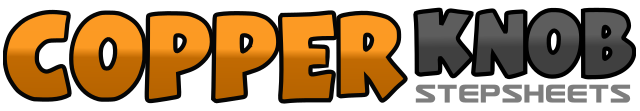 .......Count:32Wall:4Level:High Beginner.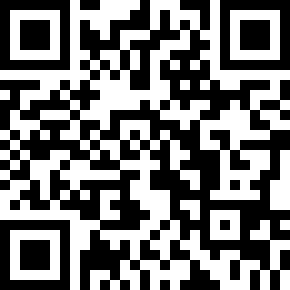 Choreographer:Ann-Kristin Sandberg (NOR) - December 2020Ann-Kristin Sandberg (NOR) - December 2020Ann-Kristin Sandberg (NOR) - December 2020Ann-Kristin Sandberg (NOR) - December 2020Ann-Kristin Sandberg (NOR) - December 2020.Music:Vacation - Freddy Kalas : (iTunes)Vacation - Freddy Kalas : (iTunes)Vacation - Freddy Kalas : (iTunes)Vacation - Freddy Kalas : (iTunes)Vacation - Freddy Kalas : (iTunes)........1&2Step R to R side, Recover onto L, Step R next to L3&4Step L to L side, Recover onto R, Step L next to R5&6Step R forw, Recover onto L, Step R to R side7&8Cross L over R, Step R to R side, Cross L over R1-2Point R out to R side, Flick R out to R side3&4Cross R over L, Step L to L side, Cross R over L5-6Point L out to L side, ¼ turn R with flick L backw7&8Step L forw, Step R next to L, Step L forw (F 03)1-2Step R diagonal forw to R, Step L next to R3&4Step R diagonal forw to R, Step L next to R, Step R diagonal forw to R5-6Step L diagonal forw to L, Step R next to L7&8Step L diagonal forw to L, Step R next to L, Step L diagonal forw to L1-2Step R forw, Pivot ¼ turn L (F 12)3-4Step R forw, Pivot ¼ turn L (F 09)5-6Step R forw, Recover onto L7-8Step R backw, Recover onto L